			28.9.2023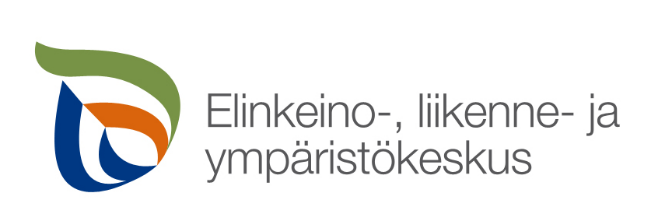 Information om invasiva främmande arter till sammanslutningar av akvarie- och terrarieentusiasterNTM-centralen påminner om att arter som ingår i EU:s förteckning eller i den nationella förteckningen över invasiva främmande arter inte får släppas ut i naturen eller införas till Finland från områden utanför EU, eller ens från ett annat EU-land, eller innehas, uppfödas, transporteras, läggas ut på marknaden, förmedlas eller säljas eller på annat sätt överlåtas. Vi hoppas att sällskapsdjursföreningarna kan vidarebefordra detta meddelande till sina medlemmar.Djurarter som ingår i EU:s förteckning och den nationella förteckningen över främmande arter:Fiskar Vitabborre Morone americana Solabborre Lepomis gibbosusNordlig ormhuvudsfisk Channa argus Korallmal Plotosus lineatusÖstlig moskitfisk Gambusia holbrookiVästlig moskitfisk Gambusia affinis Svart dvärgmal Ameiurus melas Amursömnfisk Perccottus glenii
Bandslätting Pseudorasbora parvaMummichog Fundulus heteroclitus Förbuden och begränsningarna för arten mummichog träder i kraft i juli 2024 efter en övergångsperiod på två år.GroddjurAfrikansk klogroda Xenopus laevisBergvattensalamander (bergvattenödla) Ichtyosaura alpestris Lövgroda Hyla arboreaLångbensgroda Rana dalmatinaOxgroda Lithobates (Rana) catesbeianusLeopardgroda Lithobates pipiensGröngrodor Pelophylax Gulbukig klockgroda Bombina variegataFörbuden och begränsningarna för den afrikanska klogrodan träder i kraft i juli 2024 efter en övergångsperiod på två år.KräftorTaggkindskräfta Faxonius limosus
Rostkräfta Faxonius rusticusMarmorkräfta Procambarus fallax f. virginalisRöd sumpkräfta (louisianakräfta) Procambarus clarkiiGulvårtskräfta Faxonius virilis Signalkräfta Pacifastacus leniusculusKinesisk ullhandskrabba Eriocheir sinensisKräldjurSandödla Lacerta agilisKungssnok Lampropeltis getulaGulbukig vattensköldpadda (rödörad vattensköldpadda) Trachemys scriptaAndra ryggradslösa djur	Gyllenmussla Limnoperna fortuneiInsekterSammetsgeting Vespa velutina Svart eldmyra Solenopsis richteriMindre eldmyra Wasmannia auropunctataRöd eldmyra Solenopsis invictaTropisk eldmyra Solenopsis geminataVattenväxtarter som ingår i den nationella förteckningen eller EU-förteckningen över främmande arter är: Afrikansk vattenpest Lagarosiphon major 
Vattenflockel Gymnocoronis spilanthoides Storslinga Myriophyllum aquaticum Kamslinga Myriophyllum heterophyllum
Kakomba Cabomba caroliniana
Vattenhyacint  Eichhornia crassipesVattenpest Elodea canadensisGul skunkkalla Lysichiton americanusSmal vattenpest Elodea nuttalliiStorblommig ludwigia Ludwigia grandifloraKrypludwigiaLudwigia peploidesMusselblomma Pistia stratiotesJättesimbräken Salvinia molesta
Flytspikblad Hydrocotyle ranunculoideAlligatorblad Alternanthera philoxeroidesFörbuden och begränsningarna för arten musselblomma träder i kraft i juli 2024 efter en övergångsperiod på två år.Vad kan jag göra?Ta inte in främmande arter i ett akvarium eller terrarium och ta bort främmande växtarter från dem. Se till att inga djur kan rymma och att inga växtdelar eller djur hamnar ut i naturen när du byter vatten i till exempel akvariet. Beställningar av i förteckningarna nämnda invasiva främmande arter får ej heller göras via nätbutiker. Observera att populära akvarieväxter som ingår i förteckningarna också säljs under falska namn i Finland och Europa. Om en invasiv främmande djurart har varit ett sällskapsdjur innan det fördes upp på EU:s eller medlemsstaternas förteckning, får sällskapsdjuret behållas till sin naturliga död. Ägaren måste dock försäkra sig om att djuret varken kommer åt att reproducera sig eller rymma. Det listade husdjuret får inte heller säljas eller på annat sätt vidarebefordras.Vad är främmande arter?Med främmande arter avses djur, växter och andra organismer som av människan har förts utanför deras naturliga utbredningsområde. En främmande art anses vara skadlig särskilt om den hotar den biologiska mångfalden. Främmande arter kan exempelvis också orsaka skada som skadedjur inom jord- och skogsbruket. Främmande arter som rymt från ett akvarium eller terrarium kan orsaka skador i miljön, till exempel genom att tränga undan ursprungliga arter och göra sitt utbredningsområde mer ensidigt i termer av arter. Främmande arter kan också introducera sjukdomar och parasiter som de ursprungliga arterna inte är resistenta mot.NTM-centralen övervakar att EU:s förordning om invasiva främmande arter följs och att den nationella lagen och förordningen om främmande arter efterlevs. Detta meddelande är en del av kommunikationen om de nationella planerna för kontroll över bekämpningen av invasiva främmande arter. Närmare upplysningar: 
ympariston.asiakaspalvelu@ely-keskus.fi
Nationell portal för främmande arter
Främmande arter och lagstiftningen – vanliga frågor
Nationell förteckning över främmande arterEU:s förteckning över främmande arter
Nationell förordning om hantering av risker orsakade av främmande arter
EU:s förordning om främmande arter
Nationell förordning om hantering av risker orsakade av främmande arter
Sammanställning av planer för kontroll av bekämpningen av invasiva främmande arterKontaktuppgifter (fornamn.efternamn@ely-keskus.fi)Samordning av främmande arter: 
Södra Österbotten:  Johanna MykkänenSödra Savolax: Lauri PuhakainenTavastland: Pihla PenttiläSydöstra Finland: Tuula Tanska, Kimmo SaarinenKajanaland: Reima LeinonenMellersta Finland: Elina LehtinenLappland: Merja Lipponen, Kristiina HoikkaBirkaland: Tapio van OoikNorra Karelen: Hanna Keski-KarhuNorra Österbotten: Mira SassiNorra Savolax: Arto SaariNyland: Paula Salomäki, Juha LummeEgentliga Finland: Leena Lehtomaa, Marja Vieno